PERNYATAAN KEASLIAN SKRIPSIDengan penuh kesadaran, penyusun yang bertanda tangan di bawah ini, menyatakan bahwa skripsi ini adalah hasil karya penulis sendiri dan jika dikemudian hari terbukti bahwa ia merupakan duplikat, tiruuan, plagiat atau dibuatkan oleh orang lain secara keseluruhan atau sebagian, maka skripsi dan gelar yang diperoleh karenanya batal secara hukum.Kendari,    14 September 2012Penulis,Jusman TaembaNIM.08030101007PENGESAHAN SKRIPSISkripsi yang berjudul “Efektivitas Dakwah Dengan Menggunakan Bahasa Daerah Tolaki Di Desa Tanea Kecamatan Konda Kabupaten Konawe Selatan” yang ditulis oleh saudara Jusman Taemba, NIM: 08030101007 Program Studi Komunikasi Penyiaran Islam Jurusan Dakwah Sekolah Tinggi Agama Islam Negeri (STAIN) Sultan Qaimuddin Kendari telah diuji dan dipertanggung jawabkan dalam sidang Munaqasyah yang diselenggarakan pada Hari Rabu tanggal 14 November 2012 M bertepatan dengan tanggal 01 Muharram 1434 H  dan dinyatakan telah dapat diterima sebagai salah satu syarat untuk memperoleh gelar Sarjana Sosial Islam dengan beberapa perbaikan.	01 Muharram 1434 HKendari	15 November 2012 MDEWAN PENGUJIKetua	: Drs. Sulaemang L, M. Th. I		(	…………………………………)Sekretaris	: Akhmad Sukardi, S. Ag. M. Sos.I	(	…………………………………)	Anggota	: Drs. Samsu, M.Pd			(	…………………………………)	  Dra. Hj. Hadi Mahmud, M.Pd		(	…………………………………)	  Drs. Rahmawati, M. Pd		(	…………………………………)		Drs. Tomo P, M. Th.I			(	…………………………………)Mengetahui,Ketua STAIN Kendari,DR. H. Nur Alim, M.PdNIP.196505041991031005KATA PENGANTAR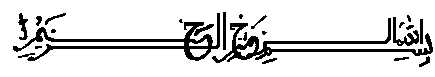 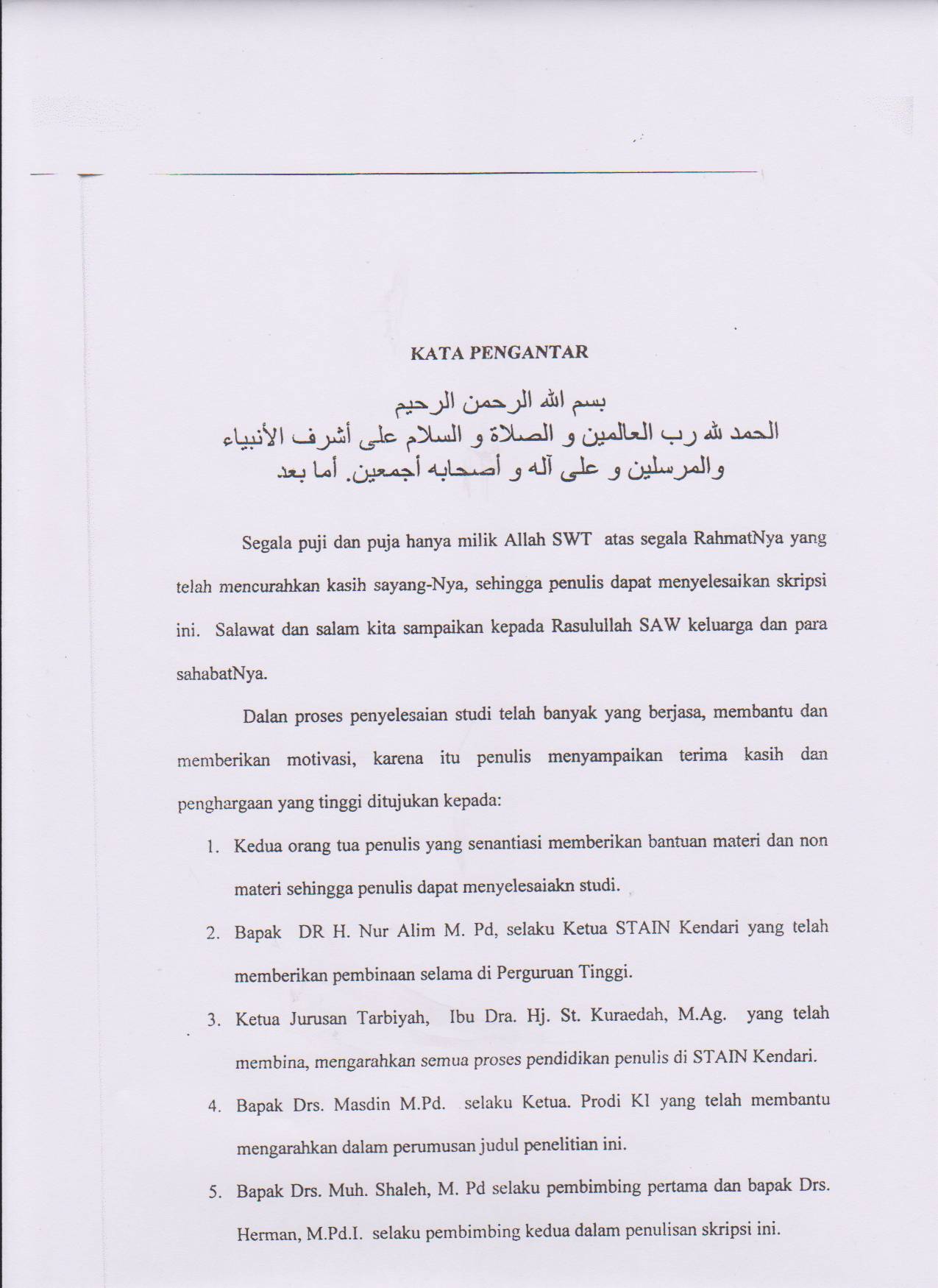 Assalamu ‘Alaikum Wr. Wb. Syukur alhamdulillah penulis panjatkan kepada Allah SWT, Tuhan semesta alam atas izin dan limpahan rahmat-Nya sehingga penulis dapat menyelesaikan skripsi yang berjudul “Efetivitas Dakwah Dengan Menggunakan Bahasa Daerah Tolaki Di Desa Tanea Kecamatan Konda Kabupaten Konawe Selatan”. Shalawat dan salam penulis haturkan kepada Baginda Muhammad SAW. Sebagai pembawa risalah kebenaran dan pencerahan bagi ummat manusia.	Penulis menyadari bahwa dalam penulisan skripsi ini masih jauh dari kesempurnaan. Penulis juga menyadari bahwa tanpa bantuan dan dukungan dari berbagai pihak, penelitian dan penulisan skripsi ini tidak dapat terselesaikan. Maka sepatutnyalah pada kesempatan ini penulis menyampaikan ucapan terima kasih dan penghargaan kepada semua pihak yang turut membantu dalam menyelesaikan skripsi ini. Berkenan dengan itu maka penulis mengucapkan banyak terima kasih kepada : Kedua orang tua penulis yang selalu mendoakan, dan memperjuangkan pendidikan anak-anaknya, melimpahkan kasih sayang yang tiada hentinya hingga saat ini.Bapak Dr. Nur Alim, M.Pd Selaku Ketua STAIN Kendari beserta Pembantu Ketua I, II, dan III yang telah memberikan penulis kesempatan untuk menimba Ilmu di kampus ini. Bapak Akhmad Sukardi, S.Ag, M.Sos.I selaku Ketua Jurusan Dakwah dan Bapak Hasan Basri, S.Ag, M.Pd.I selaku Ketua Program Studi Komunikasi Penyiaran Islam (KPI) yang telah memberikan bantuan dan dorongan moril.Pembimbing I dan Pembimbing II, Bapak Drs. Sulaemang. L. M.Th.I dan Bapak Nasri Akib, S.Ag, M.Pd.I yang telah memberikan bimbingan kepada penulis dalam penyusunan skripsi ini hingga selesai.Dosen-dosen penguji, yang telah menguji dan memberikan perbaikan-perbaikan bagi sempurnannya skripsi ini.Dosen-dosen Jurusan Dakwah beserta para staf yang selama ini telah memberikan yang terbaik untuk mahasiswanya.Teman-teman mahasiswa yang telah sama-sama berjuang menimba ilmu pengetahuan di kampus tercinta STAIN Sultan Qaimuddin Kendari.Akhirnya penulis berharap dan berdo’a agar melalui skripsi ini, Allah SWT. senantiasa membukakan mata hati dan menguatkan Iman kita. Semoga skripsi ini bermanfaat bagi kita semua dan bernilai ibadah disisi-Nya. Amin… Wassalamu ‘Alaikum Wr. Wb.Kendari,  14 September 2012Penyusun,Jusman TaembaNIM.08030101007DAFTAR ISIHALAMAN JUDUL	………………………..……………………………………	iPERNYATAAN KEASLIAN SKRIPSI ………………………………………..		iiPENGESAHAN SKRIPSI ………..……………………………………………..		iiiKATA PENGANTAR	………………………………………………………….	ivABSTRAK ……………………………………………………………………….		vDAFTAR ISI	……………………………………………………………………	viiBAB I 	PENDAHULUAN 	Latar Belakang ………………..…………………………………..		1Fokus Masalah………………….………………………………….	5Definisi Operasional ……………………………………………...		5Tujuan Penelitian …………………………………………………		7Manfaat Penelitian ………………...……………….…………….		7BAB II	KAJIAN PUSTAKA	Konsep Dakwah …………………………………………………..		9Pengertian Dakwah …………………………………………….		9Subjek Dakwah ………………………………………………...		10Objek Dakwah …………………………………………………		11Materi Dakwah ………………………………………………..		13Tujuan Dakwah ………………………………………………..		15Metode Dakwah ……………………………………………….		16Bahasa Sebagai Media Dan Simbol Verbal ………………………		18Produktifitas …………………………………………………...		18Kebebasan Makna ……………………………………………..		19Transmisi Budaya ……………………………………………..		19Penggunaan Bahasa Daerah Tolaki Dalam Dakwah ……………...		19Efek Bahasa Terhadap Dakwah ………………………………..		19Bahasa Daerah Tolaki Sebagai Media Dakwah ………………..		22BAB III	METODOLOGI PENELITIANJenis Penelitian …………………………………………………....	24Lokasi dan Waktu Penelitian …………………………………….		24Lokasi Penelitian ……………………………………………….	24Waktu Penelitian ……………………………………………….	25Sumber Data ………………………………………………………	25Instrumen Penelitian ………………………………………………	26Metode Pengumpulan Data 	……………………..………………..	26Teknik Analisis Data	……………………………....……….…….  	28Teknik Pengecekan Keabsahan Data .……………….…………….	29BAB IV	HASIL PENELITIANEfektifitas Penerimaan Masyarakat Desa Tanea TerhadapDakwah Berbahasa Daerah Tolaki ……………………………….		30Tingkat Pengamalan Ajaran Agama Islam Setelah Mendengarkan Dakwah Dengan Menggunakan Bahasa Daerah Tolaki ……………………………………………………		51BAB V	PENUTUPKesimpulan ………………………………………………………..	63Saran ………………………………………………………………	64DAFTAR PUSTAKAABSTRAKJUSMAN TAEMBA, NIM. 08030101007. “Efektivitas Dakwah Dengan Menggunakan Bahasa Daerah Tolaki Di Desa Tanea Kecamatan Konda Kabupaten Konawe Selatan”. Program Studi Komunikasi Penyiaran Islam Jurusan Dakwah melalui bimbingan Bapak Drs. Sulaemang L., M.Th.I dan Bapak Nasri Akib, S.Ag, M.Pd.ISkripsi ini membahas tentang bagaimana Efektifitas Dakwah Dengan Menggunakan Bahasa Daerah Tolaki Di Desa Tanea Kec. Konda Kab. Konawe Selatan, dengan masalah pokok bagaimana efektifitas penerimaan masyarakat terhadap dakwah dengan menggunakan bahasa daerah tolaki dan bagaimana pengamalan ajaran agama setelah mendengarkan pesan-pesan dakwah dengan menggunakan bahasa daerah tolaki.Penelitian ini menggunakan metode kualitatif. Dalam menentukan sumber data atau informan, penulis menggunakan cara snowball sampling (sampel bergulir). Adapun metode yang digunakan dalam memperoleh data dalam penelitian ini dapat diklasifikasikan menjadi dua jenis yaitu data primer dan data sekunder dimana data primer diperoleh melalui sumber utamanya (masyarakat), serta data sekunder diperoleh melalui bukan sumber utama yaitu iman masjid, tokoh agama dan tokoh-tokoh lembaga lainnya.Hasil penelitian ini menunjukkan bahwa Efektifitas Dakwah Dengan Menggunakan Bahasa Daerah tolaki sangat efektif dilaksanakan di desa tanea yang merupakan mayoritas berasal dari suku tolaki, sehingga proses penyampaian pesan-pesan dakwah yang disampaikan oleh para muballiq akan lebih efektif di terimah oleh masyarakat jika menggunakan bahasa daerah tolaki, serta pengamalam ajran-ajran agama akan mudah untuk dilaksanakan dan di sebarkan keapda masyarakat lainnya.HALAMAN PERSETUJUAN PEMBIMBINGSkripsi yang berjudul “Efektifitas Dakwah Dengan Menggunakan Bahasa Daerah Tolaki Di Desa Tanea Kecamatan Konda Kabupaten Konawe Selatan” yang diajukan oleh Saudara Jusman Taemba, NIM. 08030101007, Mahasiswa Jurusan Dakwah Program Studi Komunikasi Penyiaran Islam (KPI) Sekolah Tinggi Agama Islam Negeri (STAIN) Sultan Qaimuddin Kendari, telah memenuhi syarat ilmiah dan dapat diajukan untuk untuk munaqasyah.Kendari, 14 Juli 2012DAFTAR TABELNo Tabel/Gambar	HalamanGambar 1	:	Kalosara dengan simpul bentuk angka delapan	………….	21Gambar 2	:	Kalosara dengan simpul keluar satu/tunggal	……………..	22Tabel 1	:	Mata pencaharian panduduk Desa Waworaha	………….	54Tabel 2	:	Data panduduk Desa Waworaha menurut tingkat - pendidikan	……………………………………………….	55-56Tabel 3	:	Masyarakat Desa Waworaha berdasarkan jenis -suku	…………………………………………………………	57Tabel 4	:	Mata pencaharian panduduk Desa Soropia	………….	58-59Tabel 5	:	Data panduduk Desa Soropia menurut tingkat - pendidikan	……………………………………………….	59-60Tabel 6	:	Masyarakat Desa Soropia berdasarkan suku	……………	61Tabel 7	:	Mata pencaharian panduduk Desa Sawapudo	………….	63Tabel 8	:	Data panduduk Desa Sawapudo menurut tingkat - pendidikan	……………………………………………….	64Tabel 9	:	Masyarakat Desa Sawapudo berdasarkan suku	….………	65Tabel 10	:	Mata pencaharian panduduk Desa Atowatu	….………….	66Tabel 11	:	Data panduduk Desa Atowatu menurut tingkat - pendidikan	……………………………………………….	67Tabel 12	:	Masyarakat Desa Atowatu berdasarkan suku	……………	68Tabel 13	:	Persyaratan-persyaratan dalam perkawinan	…………….	76-78Pembimbing IDrs. Sulaemang L., M.Th.INIP: 195601191983031001Pembimbing IINasri Akib, S.Ag, M.Pd.INIP: 196909301998031001